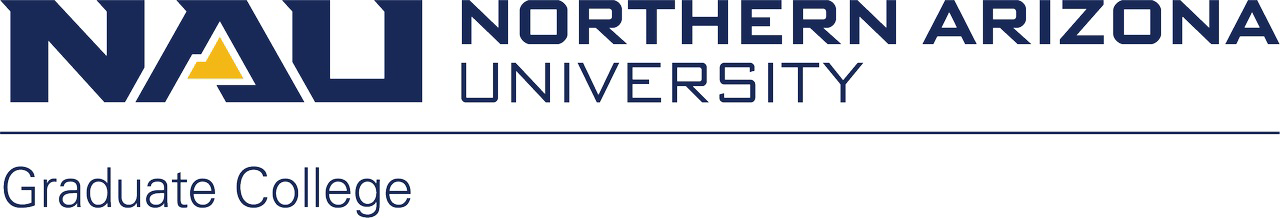 University Graduate CommitteeAgendaWednesday, November 18th, 20203:00-5:00ONLINE VIA ZOOMhttps://nau.zoom.us/j/9313859748Meeting ID: 931 385 9748 
Password: 850889Approval of the October 21st meeting minutes (Dawn)Reports (attached)Dean WatwoodQuestions for Dean WatwoodAssociate Dean CollentineQuestions for Associate Dean CollentineGSG President Savannah BerryQuestions for GSG President Savannah BerryInformal polling and discussion regarding professional development for doctoral students (Associate Dean Collentine)Discussion of the policy on graduate courses taken by undergraduate students (Associate Dean Collentine)LiveWellNAU https://in.nau.edu/livewellnau/  (Melissa Griffin)